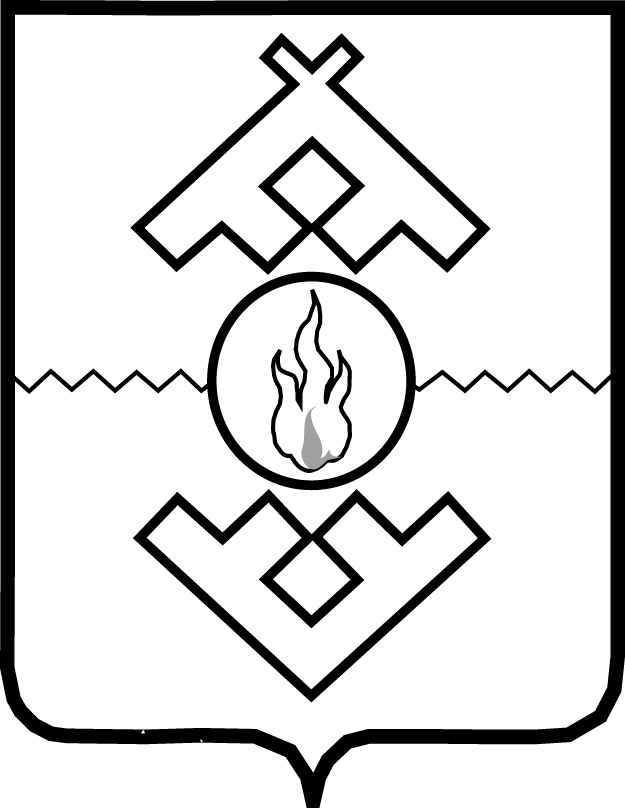 Аппарат Администрации Ненецкого автономного округаПРИКАЗот __ _____ 2019 г. № __г. Нарьян-МарО внесении изменений в Положение о пропускном 
и внутриобъектовом режимах в административном здании органов государственной власти 
Ненецкого автономного округаВ целях обеспечения пропускного и внутриобъектового режимов и охраны административного здания органов государственной власти Ненецкого автономного округа ПРИКАЗЫВАЮ: 1. Внести изменения в Положение о пропускном и внутриобъектовом режимах в административном здании органов государственной власти Ненецкого автономного округа, утвержденное приказом Аппарата Администрации Ненецкого автономного округа от 06.06.2019 № 47, согласно Приложению.2. Довести настоящий приказ до сведения органов государственной власти Ненецкого автономного округа, расположенных в административном здании.3. Рекомендовать руководителям органов государственной власти Ненецкого автономного округа, расположенных в административном здании, ознакомить с настоящим приказом своих сотрудников и лиц, которым по ходатайствам указанных органов были выданы персональные электронные пропуска в административное здание.4. Настоящий приказ вступает в силу со дня его официального опубликования.Исполняющий обязанности 
руководителя Аппарата АдминистрацииНенецкого автономного округа                                                               Е.В. МаркеловаИзменения 
в Положение о пропускном и внутриобъектовом режимах 
в административном здании органов государственной власти Ненецкого автономного округаВ пункте 2 слова «Федерального закона от 07.02.2011 № 3-ФЗ
«О полиции»» заменить словами «Федерального закона от 03.07.2016 № 226-ФЗ
«О войсках национальной гвардии Российской Федерации»».В пункте 7:1) в абзаце первом слова «МВД России» заменить словами «Федеральной службы войск национальной гвардии Российской Федерации»;2) абзац второй изложить в следующей редакции:«Основное рабочее место постового ФГУП «Охрана» располагается
на центральном входе в административное здание и является автоматизированным. Дополнительное рабочее место постового ФГУП «Охрана» располагается около центрального запасного выхода из административного здания и служит для контроля за входом в административное здание и выходом из него через центральный запасный выход, а также для ручного управления шлагбаумом, установленным на въезде на прилегающую дворовую территорию между гаражами и зданием.».В пункте 9 слово «команды» заменить словом «группы».Пункт 11 после слова «заместителя» дополнить словами «и начальника группы ВОХР».Пункт 14 изложить в следующей редакции:«14. Требования настоящего Положения доводятся до сведения всех сотрудников органов власти, работников учреждений (организаций) под подпись. Требования настоящего Положения в части касающейся доводятся до посетителей постовым ФГУП «Охрана» в виде устного инструктажа.».В пункте 16 слова «пост вневедомственной охраны по УМВД России
по Ненецкому автономному округу» заменить словами «пульт централизованной охраны Федерального государственного казенного учреждения «Отдел вневедомственной охраны войск национальной гвардии Российской Федерации
по Ненецкому автономному округу» (далее – ФКГУ «ОВО ВНГ России
по Ненецкому автономному округу», вневедомственная охрана)».В пункте 17:1) первое предложение изложить в следующей редакции:«Лица, проникшие в зону охраняемого объекта (на режимную территорию) с нарушением пропускного режима, задерживаются сотрудниками вневедомственной охраны по сигналу тревоги на пульт централизованной охраны ФКГУ «ОВО ВНГ России по Ненецкому автономному округу».»;2) во втором предложении слова «УМВД России по Ненецкому автономному округу» заменить словами «вневедомственной охраны».В пункте 18 слово «команды» заменить словом «группы».Пункт 38 после слов «нахождения в нем» дополнить словами
«без предварительного уведомления».Пункт 44 изложить в следующей редакции:«44. Проезд транспортных средств на прилегающую к охраняемому объекту дворовую территорию между гаражами и зданием производится через шлагбаум, установленный на въезде на указанную территорию. Управление (открытие) шлагбаумом производится с помощью персонального электронного пропуска путем его прикладывания к считывателю шлагбаума.В случае необходимости проезда транспортных средств организаций, занимающихся обслуживанием административного здания, оказанием услуг
или выполнением работ для органов власти, расположенных в административном здании (далее - обслуживающие организации), экстренных служб, транспортных средств, доставляющих крупногабаритные грузы, управление шлагбаумом производится постовым ФГУП «Охрана».Запрещается оставлять транспортные средства на дворовой территории (использовать дворовую территорию в качестве парковки) в ночное время
и выходные дни.».	В пункте 51 второе предложение исключить.Абзац второй пункта 60 изложить в следующей редакции:«работникам обслуживающих организаций».Пункт 84 дополнить вторым предложением следующего содержания: «Списки уборщиков и закрепленных за ними помещений представляются
по письменной заявке руководителя учреждения (организации) на имя руководителя Аппарата или его заместителя и передаются на пост ФГУП «Охрана» для организации контроля получения и сдачи ключей.».Пункт 86 изложить в следующей редакции:«86. Помещения и ключи от их дверей сдаются под охрану постовому ФГУП «Охрана» с записью в журнале сдачи помещений под охрану по форме согласно Приложению 5 к настоящему Положению. Запись в журнале сдачи помещений под охрану означает факт передачи помещения под охрану.».Пункт 87 дополнить вторым предложением следующего содержания:«В журнале сдачи помещений под охрану постовым ФГУП «Охрана» производится отметка об установке помещения под охрану (включении охранной сигнализации).».В пункте 88 слово «ключей» заменить словами «помещений
под охрану», после слов «снять помещение» дополнить словами «с охраны».В пункте 92:1) в абзаце втором слово «команды» заменить словом «группы»;2) в абзаце третьем слова «с комиссией в составе не менее двух должностных лиц (за исключением режимных помещений сектора СДС Аппарата Администрации Ненецкого автономного округа)» заменить словами
«(за исключением режимных помещений)».В пункте 93 слово «команды» заменить словом «группы».Пункт 94 после слова «округа» дополнить словами «, отдела ЦССИ Федеральной службы охраны России в Ненецком автономном округе».Приложение 2 дополнить пунктом 16 следующего содержания:«16. Сотрудники структурного подразделения Аппарата Администрации Ненецкого автономного округа, ответственного за организацию мероприятий
с участием губернатора Ненецкого автономного округа и других членов Администрации Ненецкого автономного округа.».Дополнить Приложением 5 следующего содержания:«Приложение 5к Положению о пропускноми внутриобъектовом режимахв административном здании органов государственной власти Ненецкого автономного округаФормажурнала сдачи помещений под охрану».___________Приложение 
к приказу Аппарата Администрации Ненецкого автономного округа 
от ___.___.2019 № __
«О внесении изменений в Положение 
о пропускном и внутриобъектовом режимах в административном здании органов государственной власти Ненецкого автономного округа»Номер помещенияДатаи время сдачи под охрануФамилия и подпись лица, сдавшего под охрануОтметка о включении сигнализацииФамилияи подпись лица, принявшего под охрануДатаи время получения ключей, снятия с охраныФамилияи подпись лица, получившего ключи, вскрывшего помещение1234567